Publicado en Madrid el 30/05/2022 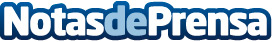 Cómo sobrevivir a la crisis y seguir creciendo, según Expense Reduction AnalystsLa optimización como mantra integral para el análisis de todos los procesos y garantizar su eficiencia. Diversificar la cadena de suministro, controlar los gastos energéticos y buscar socios estratégicos será vital para que las empresas sigan operandoDatos de contacto:Ramón633510672Nota de prensa publicada en: https://www.notasdeprensa.es/como-sobrevivir-a-la-crisis-y-seguir-creciendo Categorias: Nacional Franquicias Finanzas Marketing Emprendedores Logística Consumo http://www.notasdeprensa.es